Legal Requirements – What the regulations saySafety Representative’s & Safety Committees Regulations 1977If you recognise trade unions in any part of the business: the Safety Representatives and Safety Committees Regulations 1977 will apply;the trade union may appoint health and safety representatives (referred to as "safety representatives" in the regulations); andyou must consult the union-appointed health and safety representatives on health and safety matters affecting the employees they represent.What This Means For YouConsider the level of risk within your area of responsibilityEstablish the contact details for the union or employee representatives who cover your area of responsibility.In consultation, ensure suitable and sufficient control measures are in place to maintain the risk level to a minimumHow You Can Achieve ThisArrange for a meeting with trade union/employee representativesSet an agenda of safety items to be discussedAgree a frequency for the meetings to take place in line with the level of risk.For Health & Safety Executive Guidance – Consulting Employees On Health & SafetyClick here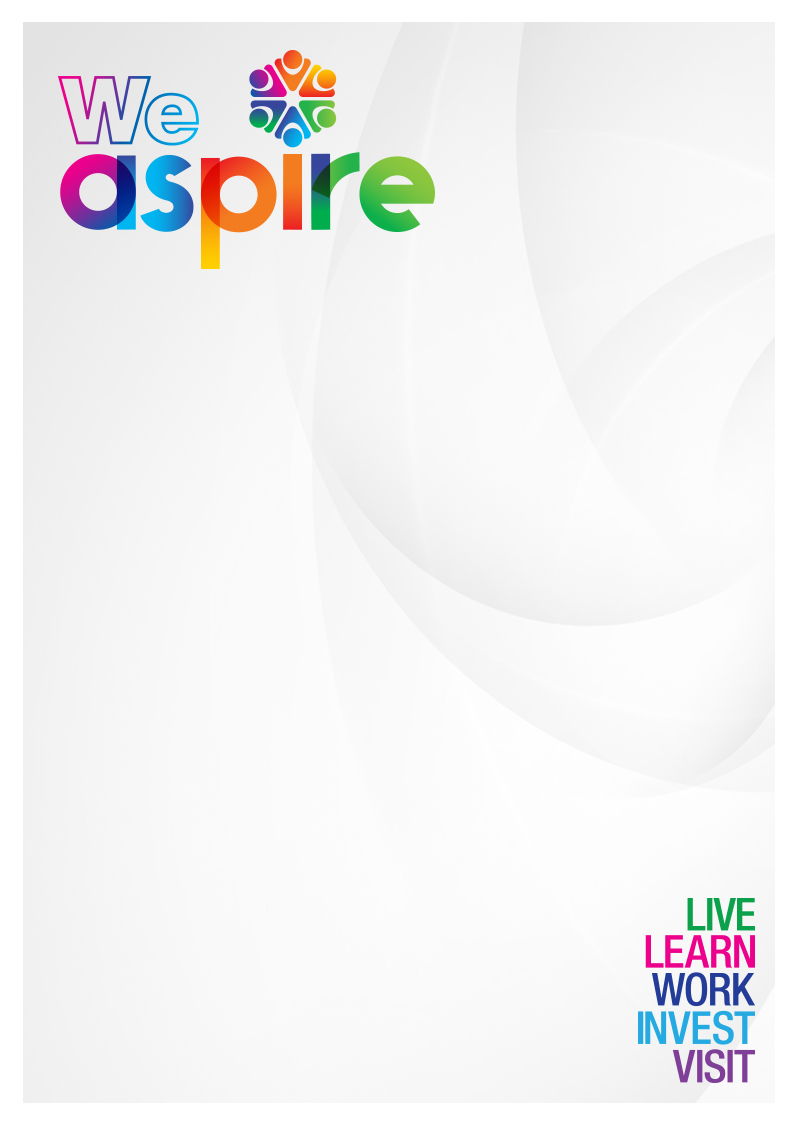 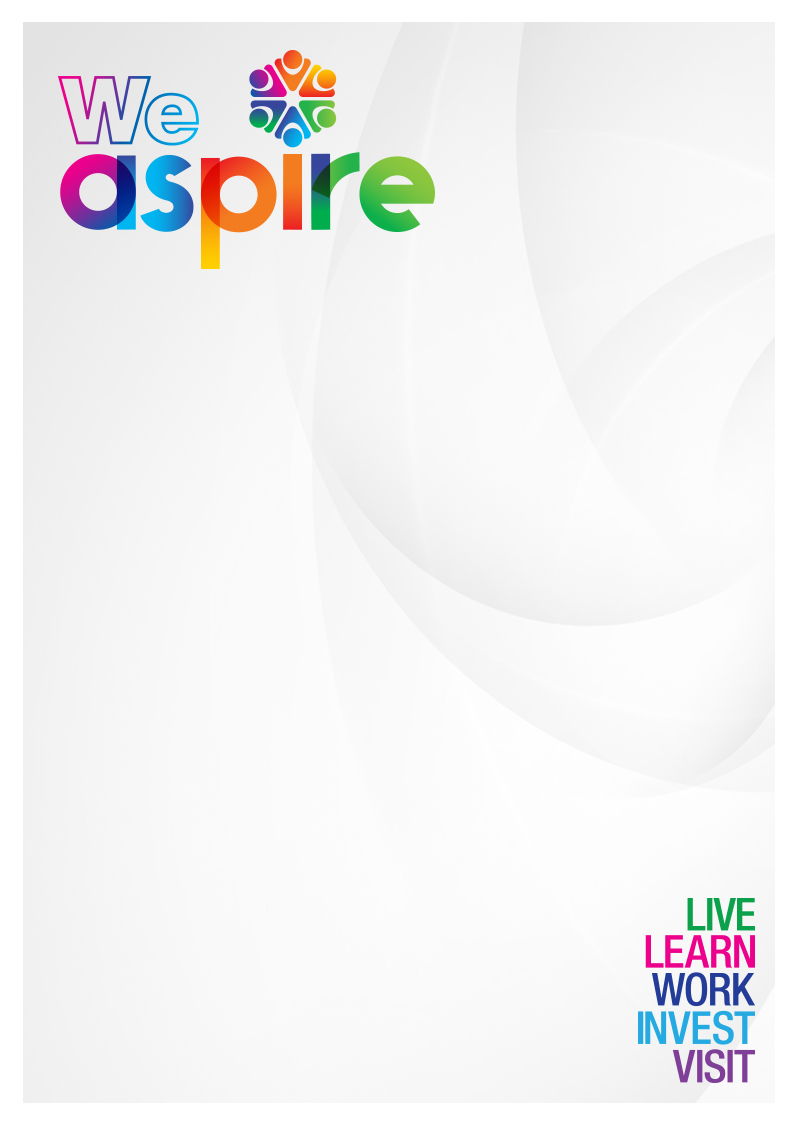 